Obec Nižný Žipov                                                             IČO: 00331775Hlavná 177/5                                                                     DIČ:2020773513076 17 Nižný Žipov                                                           Právna forma: obec                                                                                          Všeobecná verejná správa Návrh Záverečný účet Obce Nižný Žipova rozpočtové hospodárenie za rok 2022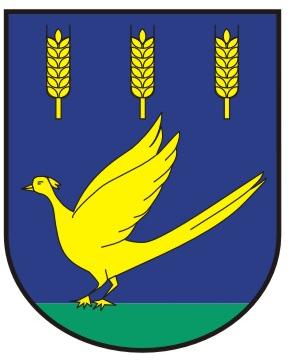 Predkladá : Ing. Ján Garbár – starosta obceSpracoval: Andrea Pallai DanyováV Nižnom Žipove  dňa 17.05.2023Návrh Záverečného účtu vyvesený na úradnej tabuli dňa 17.05.2023Záverečný účet schválený OZ dňa  Záverečný účet: vyvesený na úradnej tabuli obce dňa  zverejnený na webovom sídle obce dňa  OBSAH : Rozpočet obce na rok 2022Rozbor plnenia príjmov za rok 2022Rozbor čerpania výdavkov za rok 2022Prebytok/schodok  rozpočtového hospodárenia za rok 2022Tvorba a použitie prostriedkov peňažných fondov (rezervného fondu) a sociálneho fonduBilancia aktív a pasív k 31.12.2022Prehľad o stave a vývoji dlhu k 31.12.2022Hospodárenie príspevkových organizácií Prehľad o poskytnutých dotáciách právnickým osobám a fyzickým osobám - podnikateľom podľa § 7 ods. 4 zákona č.583/2004 Z.z.Podnikateľská činnosť Finančné usporiadanie finančných vzťahov voči:zriadeným a založeným právnickým osobámštátnemu rozpočtuštátnym fondomrozpočtom iných obcírozpočtom VÚCHodnotenie plnenia programov obce Záverečný účet obce a rozpočtové hospodárenie za rok 20221. Rozpočet obce na rok 2022Základným   nástrojom finančného hospodárenia obce  bol rozpočet obce na rok 2022.Obec zostavila rozpočet podľa ustanovenia § 10 odsek 7) zákona č.583/2004 Z.z. o rozpočtových pravidlách územnej samosprávy a o zmene a doplnení niektorých zákonov v znení neskorších predpisov. Rozpočet obce na rok 2022 bol zostavený ako vyrovnaný – príjmy 1 338 130,00 € a výdavky 1 338 130,00 €.Hospodárenie obce sa riadilo podľa schváleného rozpočtu na rok 2022Rozpočet obce bol schválený obecným zastupiteľstvom dňa 06.12.2021 uznesením č.157.Rozpočet bol upravený trikrát:prvá  zmena  schválená dňa 27.06.2022 RO č. 1/2022 uznesením č.187druhá zmena schválená dňa 20.10.2022 RO č. 2/2022 uznesením č.206tretia zmena schválená dňa 13.12.2022 RO č. 3/2022 uznesením  č.12Rozpočet obce k 31.12.20222. Rozbor plnenia príjmov za rok 2022Z rozpočtovaných celkových príjmov 1 337 095,00 € bol skutočný príjem k 31.12.2022 v sume 1 336 684,32 €, čo predstavuje 99,97% plnenie. Bežné príjmyZ rozpočtovaných bežných príjmov  1 286 920,00 € bol skutočný príjem k 31.12.2022 v sume 1 286 518,77 €, čo predstavuje 99,97 % plnenie. daňové príjmy Výnos dane z príjmov poukázaný územnej samospráve Z predpokladanej finančnej čiastky v sume 503 000,00 € z výnosu dane z príjmov boli k 31.12.2022 poukázané finančné prostriedky zo ŠR v sume 502 929,88 €, čo predstavuje plnenie na 99,99 %. Daň z nehnuteľnostíZ rozpočtovaných 20 680,00 € bol skutočný príjem k 31.12.2022 v sume 20 640,09 € čo je 99,81 % plnenie. Príjmy dane z pozemkov boli v sume 16 244,19 €, dane zo stavieb boli v sume 4 340,10 € a dane z bytov boli v sume 55,80 €. Obec eviduje pohľadávky na dani z nehnuteľností v sume 7 774,64 €.,Poplatok za komunálny odpad a drobný stavebný odpad Z rozpočtovaných 11 500,00 € bol skutočný príjem k 31.12.2022 v sume 11 490,54 €, čo predstavuje plnenie na 99,92 %. K 31.12.2022 obec eviduje pohľadávky na poplatkoch za komunálny odpad a drobný stavebný odpad v sume 13 675,11 €.Daň za psaZ rozpočtovaných 510,00 € bol skutočný príjem k 31.12.2022 v sume 510,00 €, čo predstavuje plnenie na 100 %. K 31.12.2022 obec eviduje pohľadávky na dani za psa v sume 90,00 EURnedaňové príjmy: Príjmy z podnikania a z vlastníctva majetku, administratívne poplatky a iné nedaňové príjmyZ rozpočtovaných 23 460,00 € bol skutočný príjem k 31.12.2022 v sume 23 217,10 €, čo je 98,96 % plnenie. Uvedený príjem predstavuje príjem správne poplatky 420,00€,  5 154,27 € z prenajatých budov priestorov a objektov, z prenajatých  strojov a prístrojov 280,00 €, z úhrad za vydobyté nerasty 79,00 €, ostatné poplatky –  2 926,60 €, za predaj výrobkov tovarov a služieb 10 623,94 €, školné 442,23 €, za stravné 908,01 €,  vrátky 108,05 €, iné poplatky 2 275,00€.c) Prijaté granty a transferyZ rozpočtovaných grantov a transferov 727 770,00 € bol skutočný príjem vo výške 727 731,16  €, čo predstavuje 99,99 % plnenie.Granty a transfery boli účelovo určené a boli použité v súlade s ich účelom.2. Kapitálové príjmy: Obec obdŕžala  kapitálové príjmy:Z predaja pozemkov: 355,143. Príjmové finančné operácie: Z rozpočtovaných finančných príjmov 49 815,00 € bol skutočný príjem k 31.12.2022 v sume 49 810,41 €, čo predstavuje 99,99 % plnenie. Čiastka 49 810,41 € bola prevedená zo zostatku prostriedkov z predchádzajúceho roku.Uvedená čiastka pozostáva z týchto položiek:čiastka 38 100,00 € -  Čerpanie RF kúpa nehnuteľnosti NIKOčiastka 10 918,22 € – Čerpanie RF – rekonštrukcia cesty na cintorínčiastka 792,19 € – základná škola, preplatok SPP 344,78€, preplatok VSE 116,20€, zúčtovanie zostatku ZŠ 211,21€, príspevok na špecifiká pre MŠ 120€Príjmy rozpočtových organizácií s právnou subjektivitou ZŠ:Rozpočtová organizácia nemala žiadne vlastné príjmy. 3. Rozbor čerpania výdavkov za rok 2022 - celkom:Z rozpočtovaných celkových výdavkov 1 308 711,48 € bolo skutočne čerpané  k 31.12.2022 v sume 1 307 577,23 €, čo predstavuje 99,91 % čerpanie. Bežné výdavky OBECZ rozpočtovaných bežných výdavkov 534 055,50 € bolo skutočne čerpané  k 31.12.2022 v sume 533 056,58 €, čo predstavuje  96,76 % čerpanie. V tom za OBEC:Medzi významné položky bežného rozpočtu  Obce patrí:Mzdy, platy, služobné príjmy a ostatné osobné vyrovnaniaZ rozpočtovaných 109 320,50 € bolo skutočné čerpanie k 31.12.2022 v sume 109 296,73 €, čo je 99,98 % čerpanie. Patria sem mzdové prostriedky pracovníkov OcÚ.Poistné a príspevok do poisťovníZ rozpočtovaných 39 910,00 € bolo skutočne čerpané k 31.12.2022 v sume 39 824,57 €, čo je 99,79 % čerpanie.Tovary a služby OBCEZ rozpočtovaných 56 977,00 € bolo skutočne čerpané k 31.12.2022 v sume 56 804,92 €, čo je 99,70 % čerpanie. Ide o prevádzkové výdavky OcÚ, energie - plyn 17 493,52 €, vodné, stočné 448,59 € poštové služby 610,10 €, telekom.sl. 1 885,83 €, prevádzkové stroje 544,00 €, všeobecný materiál 9 780,35 €, špeciálny materiál 259,40 €,  knihy, časopisy, noviny – 98,80 €, servis, údržba, opravy – 824,30 €, poistenie – 152,92 €,  palivo 791,51 €, reprezentačné 707,30 €, karty, známky 7,00 €servis prevádzkových prístrojov 310,20 €, rutinná a štandardná oprava 823,19€,  aktualizácia softvérových zariadení 339,36 € školenia, kurzy, semináre 484,50 €, všeobecné služby 13 586,11 €, špeciálne služby – 1 625,09 €, poplatky a odvody (správne poplatky) 69,90 €, povinný prídel do SF 1 894,15 €, odmeny a príspevky (poslanci) 2 150,00 €, odmeny na základe dohôd 1 650,00 €, pokuty a penále 44,34 €, RTVS 224,46 €Bežné transferyZ rozpočtovaných 11 140,00 € bolo skutočne čerpané k 31.12.2022,  11 050,86 čo je 99,20 % čerpanie. Ide o členské príspevky 2 231,86 €, pomoc Ukrajine 1 000,00 €, ubytovanie odídencov 7 819,00 €.Finančná a rozpočtová oblasť:poplatky banke 1 731,42 €. Všeobecné verejné služby inde neklasifikované:Nemocenské poistenie 1,66 €, starobné poistenie 16,65 €, úrazové poistenie 0,94€, invalidné poistenie 3,56€,  poistenie v nezamestnanosti 1,18 €, poistenie do rezervného fondu 5,65 €, telekomunikačné služby 15,00€, všeobecný materiál 10,05€, cestovné náhrady 16 €, stravovanie 145,00€, odmeny 1 051,31€ Civilná obranavšeobecné služby 300,00€Ochrana pred požiarmivšeobecný materiál 564,98€Cestná doprava:Úprava cesty 26 195,89 € €Nakladanie s odpadmi: nákup vriec 138,60 €,nákup nálepiek na kuka nádoby 105,00 €, vývoz TKO -  15 360,32 €.Ochrana prírody a krajiny: benzín do kosačiek – 2 117,05 €, prevádzkové stroje 899,64€, všeobecný materiál 1 771,48€Rozvoj obci: mzda pracovníkov a odvody – 50 353,16 €, vodné stočné 258,86 €všeobecný materiál 13 902,77 €,  pracovné odevy 799,74 €, poistné automobil 444,35  €, palivo 1 556,04 €, všeobecné služby 17 971,74 €, poistné 50,00 €, servis 214,20 €, údržba 214,20 € servisné práce 191,86€, palivo ako zdroj energie 10,00€Verejné osvetlenie: energie 4 353,00 €, všeobecné služby4 684,32 €, všeobecný materiál 471,84 €.Všeobecná lekárska starostlivosť: energia 5 101,06 €, všeobecný materiál 1 520,00 €, interiérové vybavenie 360,00€Rekreačné a športové služby: všeobecný materiál 491,00 €, paliva ako zdroj energie 180,00 €, prevádzkové stroje 1 228,75 €,  konkurzy a súťaže 2 784,56€, všeobecné služby 4 665,98 €, dotácia pre Futbalový klub 14 000 €.Ostatné kultúrne služby, vrátane KD:všeobecný materiál  362,46 €, reprezentačné 171,35€, konkurzy a súťaže 5 071,37€, Všeobecné služby – 206,50  € .Náboženské a iné spoločenské služby: správca cintorína mzda + odvody 14 204,49 €, Všeobecný materiál 91,00  €, palivo ako zdroj energie-80,01 €, všeobecné služby 80,00€Predškolská výchova s bežnou starostlivosťou: Mzdy a odvody 73 882,98 €, energie 11 299,67 € , telekomunikačné služby 249,72 €, interiérové vybavenie 1 410,00 €, výpočtová technika  1 289,00€,  prevádzkové stroje prístroje  1 182,00 €, všeobecný materiál 7 456,68 €, servis prevádzkových strojov 190,00 €, všeobecné služby 1 067,70 €, stravovanie 250,98€.Základné vzdelanie s bežnou starostlivosťou:, transfery – 520,00 €Staroba: úcta k starším darčeky, strava – 1 411,27 €, všeobecné služby 3 715,00€ Rodina a deti: všeobecný materiál (balíčky na Mikuláša) 1 224,00€ rodinné prídavky – záškoláci 3 051,94 €.Sociálna pomoc občanom v HN: všeobecný materiál – školské pomôcky  1 012,62 €, stravovanie HN – 9 945,00 €, príspevok na pohreb 597,30€.2) Kapitálové výdavky OBEC:Z rozpočtovaných kapitálových výdavkov 86 610,00 € bolo skutočne čerpané  k 31.12.2022 v sume 86 570,17 €, čo predstavuje  99,98 % čerpanie. Medzi  položky kapitálových výdavkov patrí: čiastka 35 200,97€ – rekonštrukcia miestnej komunikácií na cintorínečiastka 5 214,00 € - projektová dokumentácia na kanalizáciučiastka 38 100 € - kúpa nehnuteľnosti čiastka 5 611,20 € -  zastávka na Hlavnej ulici čiastka 2 444,00 € – rekonštrukcia kúrenia v MŠ3) Výdavky rozpočtových organizácií s právnou subjektivitou - ZŠ:Bežné výdavky Z rozpočtovaných bežných  výdavkov 688 045,00 € bolo skutočne čerpané  k 31.12.2022 v sume 687 950,48 €, čo predstavuje 99,99 % čerpanie. V tom- ZŠ:-Kapitálové výdavky ZŠZ rozpočtovaných kapitálových  výdavkov 0 € bolo skutočne čerpané  k 31.12.2022 v sume 0 € čo predstavuje  0 % čerpanie. 	4. Prebytok/schodok rozpočtového hospodárenia za rok 2022Prebytok bežného rozpočtu v sume 65 511,71 € zistený podľa ustanovenia § 10 ods. 3písm. a) a b) zákona č. 583/2004 Z.z. o rozpočtových pravidlách územnej samosprávya o zmene a doplnení niektorých zákonov v znení neskorších predpisov navrhujeme použiťna:- vykrytie schodku kapitálového rozpočtu v čiastke 65 511,71 €Schodok kapitálového rozpočtu v čiastke 86 215,03 € bol počas roka krytý prebytkombežného rozpočtu v čiastke 65 511,71 € a prebytkom príjmových finančných operáciív čiastke 20 703,32 €.Prebytok finančných operácií v čiastke 49 810,41 € navrhujeme použiť:- na vykrytie schodku kapitálového rozpočtu v čiastke 20 703,32 €Zvyšnú časť prebytku finančných operácií v čiastke 2 024,57 EUR sa v zmysle ustanovenia § 16 odsek 6 zákona č.583/2004 Z.z. o rozpočtových pravidlách územnej samosprávy a o zmene a doplnení niektorých zákonov v znení neskorších predpisov na účely tvorby peňažných fondov pri usporiadaní prebytku rozpočtu obce podľa § 10 ods. 3 písm. a) a b) citovaného zákona, z tohto prebytku vylučujú : účelovo určené výdavky v čiastke 674,57 € ( referendum a nevyčerpaná dotácia ubytovanie odídencov v čiastke 1 350,00 €), ktoré budú použité v roku 2023  Na základe uvedených skutočností navrhujeme prebytok finančných operácií v čiastke27 082,52 € použiť na tvorbu rezervného fondu a následne ich použiť na kapitálové výdavky.Na základe uvedených skutočností navrhujeme skutočnú tvorbu rezervného fondu za rok 2023 vo výške 27 082,52 €  a následne ich použiť  na kapitálové výdavky.5. Tvorba a použitie prostriedkov peňažných fondov (rezervného fondu) a sociálneho fonduRezervný fondObec vytvára rezervný fond v zmysle ustanovenia § 15 zákona č.583/2004 Z.z. v z.n.p.. O použití rezervného fondu rozhoduje obecné zastupiteľstvo.Rezervný fond bol použitý účelovo:Sociálny fondTvorbu a použitie sociálneho fondu upravuje smernica o tvorbe a použití sociálneho fonduTvorba a použitie SF Základnej školyTvorbu a použitie sociálneho fondu upravuje kolektívna zmluva6. Bilancia aktív a pasív k 31.12.2022A K T Í V A P A S Í V A 7. Prehľad o stave a vývoji dlhu k 31.12.2022Obec k 31.12.2022 eviduje tieto krátkodobé záväzky, ktoré boli splatné v januári 2023, a sú už uhradené.voči bankám                                                                        0voči štátnym fondom (ŠFRB, ŠF)                                      0        	voči dodávateľom FA po 31.12. 2022                           4 322,89 €      - voči zamestnancom  mzda za 12/2022                         14 008,96 €      - voči poisťovniam a daňovému úradu za 12/2022          9 460,69 €      - iné záväzky                                                                     1 122,46 €Okrem toho má obec záväzok voči ŠR v čiastke 2 024,57 € - poskytnuté dotácie (referendum, ubytovanie odídencov)Celková výška dlhodobých záväzkov v hodnotenom období je v sume: 3 762,41 €- čo predstavuje záväzky zo sociálneho fondu v čiastke 3 762,41  €v roku 2020 obec prijala návratnú finančnú výpomoc z MF SR z dôvodu výpadku dane z príjmov FO v dôsledku pandémie ochorenia COVID-19 v sume 24 483,00 EUR. Finančná výpomoc bola schválená obecným zastupiteľstvom. Finančná výpomoc je bezúročná a má sa splácať od roku 2024 do roku 2027 v nasledovných splátkach.• rok 2024 6 120 eur, • rok 2025 6 120 eur, • rok 2026 6 120 eur, • rok 2027 6 123 eurDodržiavanie pravidiel používania návratných zdrojov financovania:      Obec v zmysle ustanovenia § 17 ods. 6 zákona č.583/2004 Z.z. o rozpočtových pravidlách územnej samosprávy a o zmene a doplnení niektorých zákonov v z.n.p., môže na plnenie svojich úloh prijať návratné zdroje financovania, len ak:celková suma dlhu obce neprekročí 60% skutočných bežných príjmov predchádzajúceho rozpočtového roka asuma splátok návratných zdrojov financovania, vrátane úhrady výnosov a suma splátok záväzkov z investičných dodávateľských úverov neprekročí v príslušnom rozpočtovom roku 25 % skutočných bežných príjmov predchádzajúceho rozpočtového roka znížených o prostriedky poskytnuté v príslušnom rozpočtovom roku obci z rozpočtu iného subjektu verejnej správy, prostriedky poskytnuté z Európskej únie a iné prostriedky zo zahraničia alebo prostriedky získané na základe osobitného predpisu. Výpočet podľa § 17 ods.6 písm. a):Zákonná podmienka podľa § 17 ods.6 písm. a) zákona č.583/2004 Z.z. bola splnená. Výpočet podľa § 17 ods.6 písm. b) :Zákonná podmienka podľa § 17 ods.6 písm. b) zákona č.583/2004 Z.z. bola splnená.  8. Hospodárenie príspevkových organizácií Obec nie je zriaďovateľom príspevkových organizácií.9. Prehľad o poskytnutých dotáciách právnickým osobám a fyzickým osobám - podnikateľom podľa § 7 ods. 4 zákona č.583/2004 Z.z.Obec v roku 2022 poskytla dotácie v súlade so VZN  o dotáciách, zo dňa 10. 12. 2013, právnickým osobám na podporu všeobecne prospešných služieb,  na všeobecne prospešný alebo verejnoprospešný účel. K 31.12.2022 boli vyúčtované všetky dotácie, ktoré boli poskytnuté v súlade so VZN  o dotáciách.10. Podnikateľská činnosť  Obec nevykonáva podnikateľskú činnosť.11. Finančné usporiadanie vzťahov voči zriadeným a založeným právnickým osobámštátnemu rozpočtuštátnym fondomrozpočtom iných obcírozpočtom VÚCV súlade s ustanovením § 16 ods.2 zákona č.583/2004 o rozpočtových pravidlách územnej samosprávy a o zmene a doplnení niektorých zákonov v znení neskorších predpisov má obec finančne usporiadať svoje hospodárenie vrátane finančných vzťahov k zriadeným alebo založeným právnickým osobám,  fyzickým osobám - podnikateľom a právnickým osobám, ktorým poskytli finančné prostriedky svojho rozpočtu, ďalej usporiadať finančné vzťahy k štátnemu rozpočtu, štátnym fondom, rozpočtom iných obcí a k rozpočtom VÚC.Finančné usporiadanie voči zriadeným a založeným právnickým osobámFinančné usporiadanie voči zriadeným právnickým osobám, t.j. rozpočtovým organizáciám:prostriedky zriaďovateľa, vlastné prostriedky ROprostriedky od ostatných subjektov verejnej správy napr. zo ŠRFinančné usporiadanie voči zriadeným právnickým osobám, t.j. príspevkovým organizáciám:Obec nemá zriadenú príspevkovú organizáciu. Finančné usporiadanie voči založeným právnickým osobám:Obec nemá zriadenú právnickú osobuFinančné usporiadanie voči štátnemu rozpočtu:c)  Finančné usporiadanie voči štátnym fondomObec neuzatvorila v roku 2022 žiadnu zmluvu so štátnymi fondami. d) Finančné usporiadanie voči rozpočtom iných obcí e) Finančné usporiadanie voči rozpočtom VÚCObec neposkytla ani neprijala žiadne finančné prostriedky z VÚC.12. Hodnotenie plnenia programov obce - Hodnotiaca správa k plneniu programového rozpočtu        Obec na základe uznesenia OZ č. 157/B/2021, zo dňa  6.12.2021 v súlade so zákonom č. 426/2013 Z.z. v roku 2022 neuplatňovala programový rozpočet.V Nižnom Žipove dňa 17.05.2023Vypracovala: A. Pallai Danyová	                                                                                  Predkladá: Ing. Ján Garbár                                                                                                      Starosta obce    13. Návrh uznesenia:Obecné zastupiteľstvo berie na vedomie Stanovisko hlavného kontrolóra obce  k Záverečnému účtu obce za rok 2022 s výrokom : „Odporúčam schváliť bez výhrad“Obecné zastupiteľstvo schvaľuje Záverečný účet obce a celoročné hospodárenie za rok 2022bez výhrad.Obecné zastupiteľstvo schvaľuje použitie prebytku rozpočtového hospodárenia na tvorbu rezervného fondu vo výške 27 082,52 €.Schválený rozpočet Schválený rozpočet po poslednej zmeneSkutočnosťk 31.12.2022Príjmy celkom1 338 130,001 337 095,001 336 684,32z toho :Bežné príjmy1 338 130,001 286 920,001 286 518,77Kapitálové príjmy0360,00355,14Finančné príjmy049 8154 9810,41Príjmy RO s právnou subjektivitou000Výdavky celkom1 338 130,001 308 711,481 307 577,23z toho :Bežné výdavky590 130,00534 055,50533 056,58Kapitálové výdavky198 000,0086 610,0086 570,17Finančné výdavky000VýdavkyROs právnou subjektiv.550 000,00688 045,98687 950,48Rozpočet  obce028 383,5229 107,09Rozpočet na rok 2022Skutočnosť k 31.12.2022% plnenia1 337 095,001 336 684,3299,97Rozpočet na rok 2022Skutočnosť k 31.12.2022% plnenia1 286 920,001 286 518,7799,97Rozpočet na rok 2022Skutočnosť k 31.12.2022% plnenia535 690,00535 570,5199,97Rozpočet na rok 2022Skutočnosť k 31.12.2022% plnenia23 460,0023 217,1098,96Poskytovateľ dotácieSuma v EURÚčelMV - dotácia11 974,00Dotácia MŠMV - dotácia687 978,47Dotácia pre ZŠÚrad práce soc. veci a rodiny1012,60HN –školské pomôckyÚrad práce soc. veci a rodiny9 945,00HN – strava, Okresný úrad2 076,38VoľbyOkresný úrad1 349,50Refundácia - odmienÚrad práce, soc. veci a rodiny3 051,94Rodinné,MV – dotácia EO482,79Evidencia obyvateľ.MV – dotácia EO18,00Register adries.Okresný úrad9 169,00Ubytovanie odídenciMV – dotácia skladník COO178,22skladník COOEnvironmentálny fond 495,26vytriedenie odpadu za rok 2021Rozpočet na rok 2022Skutočnosť k 31.12.2022% plnenia360,00355,1498,65Rozpočet na rok 2022Skutočnosť k 31.12.2022% plnenia49 815,0049 810,4199,99Rozpočet na rok 2022Skutočnosť k 31.12.2022% čerpania 1 308 711,481 307 577,2399,91Rozpočet na rok 2022Skutočnosť k 31.12.2022% čerpania534 055,50533 056,5899,81Funkčná klasifikáciaRozpočetSkutočnosť%plneniaVýdavky verejnej správy - obce217 347,50216 977,0899,83Finančná a rozp. Oblasť-obce1 740,001 731,4299,51Všeobecné verejné služby1 283,001 278,8599,68Civilná obrana300,00300,00100Ochrana pred požiarmi570,00564,9899,12Cestná doprava26 200,0026 195,8999,98Nakladanie s odpadmi15 615,0015 603,9299,93Ochrana prírody a krajiny4 820,004 788,1799,34Rozvoj obci85 910,0095 752,7299,82Verejné osvetlenie9 550,009 509,1699,57Všeobecná lekárska starostlivosť7 030,006 981,0699,57Rekreačne a športové služby23 400,0023 350,2999,79Ostatné kul. sl. vrátane KD5 835,005 811,6899,60Náboženské a iné spol. služby14 545,0014 455,5099,38Predškolská výchova s bež. star.98 395,0098 278,7399,88Základné vzdelávanie520,00520,00100Staroba5 140,005 126,2799,73Rodina a deti4 285,004 275,9499,79Sociálna pomoc občanom v HN11 570,0011 554,9299,87SPOLU534 055,50 533 056,5899,81Rozpočet na rok 2022Skutočnosť k 31.12.2022% čerpania86 610,0086 570,1799,98Rozpočet na rok 2022Skutočnosť k 31.12.2022% čerpania688 045,00687 950,4899,99VýdavkyRozpočetSkutočnosť%plneniaMzdy, odmeny a odvody, dohody565 090,84565 104,81100,02Školenie---Nemocenské dávky5 284,675 293,46100,17Cestovné---Tuzemské---Poplatky a odvody610,00610,21100,03Energia1 5003,001 5006,38100,02Sociálny Fond4 360,004 356,2099,91Vodné, stočné465,00465,43100,09Stravovanie2 820,002 794,8699,11Poštové služby40,0037,5093,75Telekomunikačné služby450,00453,34100,75Všeobecný materiál2 2291,992 2179,7399,50Knihy, časopisy1 4232,001 4230,1199,99Pracovné odevy---Všeobecné služby3 2930,003 2936,98100,02Údržba 698,40695,9799,65Výpočtová technika8 800,008 804,00100,05Odstupné4 900,004 900,00100,00 Interiérové vybavenie6 960,006 972,40100,18Odchodné2 450,002 450,00100,00Poistné559,10559,10100,00Dohody100,00100,00100,00SPOLU:688 045,00687 950,4899,99Rozpočet na rok 2022Skutočnosť k 31.12.2022% čerpania000Hospodárenie obceSkutočnosť k 31.12.2022 v EURSkutočnosť k 31.12.2022 v EURBežné príjmy spolu1 286 518,77   z toho : bežné príjmy obce 1 286 518,77             bežné príjmy RO0Bežné výdavky spolu1 221 007,06 z toho : bežné výdavky  obce 533 056,58             bežné výdavky  RO687 950,48Bežný rozpočet65 511,71Kapitálové  príjmy spolu355,14z toho : kapitálové  príjmy obce 355,14             kapitálové  príjmy RO0Kapitálové  výdavky spolu86 570,17z toho : kapitálové  výdavky  obce 86 570,17             kapitálové  výdavky  RO0Kapitálový rozpočet - 86 215,03Prebytok/schodok bežného a kapitálového rozpočtu20 703,32Príjmy z finančných operácií49 810,41Výdavky z finančných operácií0,00Rozdiel finančných operácií+49 810,41Príjmy spolu  1 336 684,32VÝDAVKY SPOLU 1 307 577,23Hospodárenie obce29 107,09Vylúčenie z prebytku2 024,57Upravené hospodárenie obce27 082,52Fond rezervnýSuma v €ZS k 1.1.202230 204,87Prírastky - z prebytku rozpočtu za uplynulý                   rozpočtový rok  18 813,35Úbytky - použitie rezervného fondu :- uznesenie č. 184/2022 zo dňa 27.06.2022    použitie na kapitálové výdavky  Rekonštrukcia cesty na cintorín v čiastke 10 918,22€kúpa nehnuteľnosti NIKO v čiastke 38 100,00€49 018,22               - krytie schodku rozpočtu0               - ostatné úbytky 0KZ k 31.12.20220Sociálny fondSuma v €ZS k 1.1.20225 992,67Prírastky - povinný prídel -        %            1,05       1 894,15               - povinný prídel -        %                                     - ostatné prírastkyÚbytky - príspevok na stravne                    440,92               - vianočné odmeny3 967,00               - regeneráciu PS, dopravu                             - dopravné                                         - ostatné úbytky                                               KZ k 31.12.20223 478,90Sociálny fond ZŠSuma v €ZS k 1.1.20225 161,55Prírastky - povinný prídel -        %            1,25       4 356,20Úbytky - príspevok na stravne                    721,86               -jubileum                     250,00KZ k 31.12.20228 545,89Názov  PS  k  1.1.2022  v €KS  k  31.12.2022 v €Majetok spolu2 566 990,492 450 242,01Neobežný majetok spolu2 298 995,272 234 980,95z toho :Dlhodobý nehmotný majetokDlhodobý hmotný majetok2 055 086,352 004 143,77Dlhodobý finančný majetok243 908,92230 837,18Obežný majetok spolu261 071,97213 943,56z toho :Zásoby1 432,801 432,80Zúčtovanie medzi subjektami VS164 886,82153 715,73Dlhodobé pohľadávkyKrátkodobé pohľadávky 16 149,8813 637,19Finančné účty 78 602,4745 157,84Poskytnuté návratné fin. výpomoci dlh.00Poskytnuté návratné fin. výpomoci krát.00Časové rozlíšenie 6 923,251 317,50NázovPS  k  1.1.2022 v €KS  k  31.12.2022 v €Vlastné imanie a záväzky spolu2 566 990,492 450 242,01Vlastné imanie  1 442 412,031 408 231,96z toho :Oceňovacie rozdiely 00Fondy00Výsledok hospodárenia  1 442 412,031 408 2316,96Záväzky60 982,4358 420,41z toho :Rezervy 1 200,001 260,00Zúčtovanie medzi subjektami VS00Dlhodobé záväzky4 563,823 762,41Krátkodobé záväzky30 735,6128 915,00Bankové úvery a výpomoci24 483,0024 483,00Časové rozlíšenie1 063 596,03983 589,64TextSuma v EURSkutočné bežné príjmy z finančného výkazu FIN 1-12 k 31.12.2021z toho:: 1 267 001,22skutočné bežné príjmy obce 1 267 001,22skutočné bežné príjmy RO 0Spolu bežné príjmy obce a RO k 31.12.20211 267 001,22Celková suma dlhu obce k 31.12.2022 z toho:24 483,00zostatok istiny z bankových úverov0zostatok istiny z úverov zo ŠFRB na obecné nájomné byty0zostatok istiny z návratných finančných výpomoci24 483,00autokredit0 Spolu celková suma dlhu obce k 31.12.202224 483,00Do celkovej sumy sa nezapočítavajú záväzky:  z úverov zo ŠFRB obecné nájomné byty0Spolu suma záväzkov, ktorá sa nezapočíta do celkovej sumy dlhu obce0Spolu upravená celková suma dlhu obce k 31.12.202224 483,00Zostatok istiny k 31.12.2022Skutočné bežné príjmy k 31.12.2021§ 17 ods.6 písm. a)24 483,001 267 001,22 1,932%TextSuma v EURSkutočné bežné príjmy z finančného výkazu FIN 1-12 k 31.12.2021: 1 267 001,22skutočné bežné príjmy obce 1 267 001,22skutočné bežné príjmy ZŠ0Spolu bežné príjmy obce a RO k 31.12.20211 267 001,22Bežné príjmy obce a RO znížené o: dotácie na prenesený výkon štátnej správy627 278,93         účelovo určené dotácie 95 434,34Spolu upravené bežné príjmy k 31.12.2021*544 287,95 Splátky istiny a úrokov z finančného výkazu FIN 1-12 k 31.12.2022 s výnimkou jednorazového predčasného splatenia: 0821xxx651xxxSpolu splátky istiny a úrokov k 31.12.2021**0 Suma ročných splátok vrátane úhrady výnosov za rok 2022**Skutočné upravené bežné príjmy k 31.12.2021*§ 17 ods.6 písm. b)0544 287,95Žiadateľ dotácie- 1 -Suma poskytnutých finančných prostriedkov- 2 -Suma skutočne použitých finančných prostriedkov- 3 -Rozdiel(stĺ.2 - stĺ.3 )- 4 -FK, - bežné výdavky – 14 000,0014 000,000Cirkvám        0   00Rozpočtová organizáciaSuma poskytnutých finančných prostriedkovSuma skutočne použitých finančných prostriedkov  Rozdiel - vrátenieZŠ    0Rozpočtová organizáciaSuma poskytnutých finančných prostriedkovSuma skutočne použitých finančných prostriedkov  Suma skutočne použitých finančných prostriedkov  Rozdiel ZŠ692 228,72688 189,68 4 039,04výpožička pre ZŠ vrátená v roku 20234 039,04výpožička pre ZŠ vrátená v roku 2023Právnická osobaSuma poskytnutých finančných prostriedkovSuma poskytnutých finančných prostriedkovSuma skutočne použitých finančných prostriedkov  Suma skutočne použitých finančných prostriedkov  Rozdiel Rozdiel Poskytovateľ    - 1 -Účelové určenie grantu, transferu - 2 -Suma  poskytnutýchfinančných prostriedkov - 3 -Suma skutočne použitých finančných prostriedkov  - 4 -Rozdiel(stĺ.3 - stĺ.4 )- 5 -MV – dotáciaDotácia MŠ12 094,0012 094,00MV – dotáciaDotácia pre ZŠ692 228,72688 189,68-4 039,04 (poskytnutá finančná výpožička pre ZŠ, vrátená v roku 2023)Úrad práce soc. veci a rodinyHN –školské pomôcky1 012,601 012,60Úrad práce, soc. veci a rodinyHN – strava, 9 945,009 945,00Úrad práce, soc. veci a rodinyRodinné3 051,943 051,94MV – dotácia EOEvidencia obyvateľ. 482,79482,79MV – dotácia register adries18,0018,00Okresný úrad TVreferendum2 076,381 401,81674,57 (použitie v roku 2023)Okresný úrad TVubytovanie odídenci9 169,007 819,001 350,00 (použitie v roku 2023)Okresný úrad TVodmena prenesený výkon1 349,501 349,50Enviromentálny fond vytriedenie odpadu za rok 2021495,26495,26Okresný úrad dotácia COO178,22178,22ObecSuma poskytnutých finančných prostriedkovSuma skutočne použitých finančných prostriedkovRozdiel0Obec Suma prijatýchfinančných prostriedkovSuma skutočne použitých finančných prostriedkov  Rozdiel 0VÚC Suma poskytnutých finančných prostriedkovSuma skutočne použitých finančných prostriedkov  Rozdiel VÚC Suma prijatých finančných prostriedkovSuma skutočne použitých finančných prostriedkov  Rozdiel 